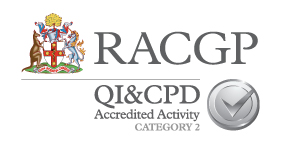 Did you know:Deaths from pharmaceutical drug overdose exceed the Road Toll1?Opioid analgesics were involved in 186 drug deaths in 20142?Overdose deaths from prescription opioids exceed death from illegal drugs2?Oxycodone is the 4th leading drug prescribed in general practice3? There are changes to regulations for treating opioid addiction?All GPs can prescribe buprenorphine/naloxone (Suboxone®) for up to 5 patients.Case load is contained by the limit on patient numbers. This program discusses the who, what, why and how.FOCUSPresented by: Christine Bellamy, Consultant Pharmacist QUM Program Coordinator Learning Outcomes:Overview of Opioid Replacement TherapyAvailable Opioid Replacement Therapy agentsChanges in the regulations governing buprenorphine / naxolone therapy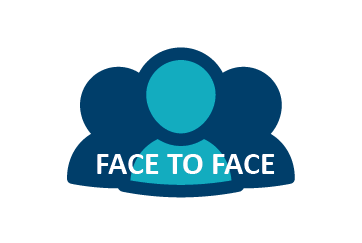 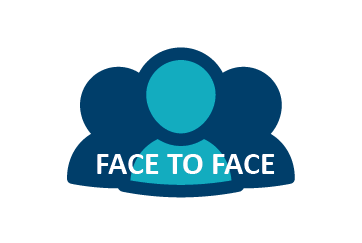 Availablility of expert support / mentoring for GPsInformation on clinical handover in the absence
of patient’s usual prescriberThis activity has been approved by RACGP QI & CPD Program in the 2014-16 triennium – 1:1 visit 1 CPD point Activity: 33080, small group meeting 2 CPD points Activity: 32894. EMPHN is an authorised provider of accredited activities under the RACGP QI & CPD Program..REGISTRATIONName:                                                                                             Practice:                                                                                                          Phone: Preferred day:                                                                       Time: Visit Type (please circle): Individual 20-30 mins / Small Group Meeting with colleagues 45-60 minsPlease return to Christine Bellamy via fax on 9879 5407.
For more information, call on 8824 2425  or email christine.bellamy@emphn.org.au 1. Australian Bureau of Statistics, 2. Coroners Court of Victoria; 3. Britt H, Miller GC, Henderson J, Bayram C, Harrison C, Valenti L, Wong C, Gordon J, Pollack AJ, Pan Y, Charles J. General practice activity in Australia 2013–14. General practice series no. 36. Sydney: Sydney University Press, 2014.